Карла Маркса проспект, дом 26, г. Новосибирск, 630087      тел./факс (383) 314-00-39 Е-mail: common@sibupk.nsk.su  http://www.sibupk.suСПРАВКАо педагогической работе соискателя ученого звания____________________________________________________________________________________________фамилия, имя, отчествопо научной специальности _____________________________________(наименование научной специальности с указанием шифра)в ___________________________________________________________________________________________название организации и структурного подразделения, в которомсоискатель ученого звания  осуществляет педагогическую работуНачальник учебного отдела(заведующий кафедрой)		(подпись)				(ФИО)(печать организации)                                                 (дата)Примечание.1. В графе 1. Для соискателей ученого звания профессора информация приводится за 5 лет; для соискателей ученого звания доцента - за 3 года.2. В графе 2. Перечисляются основные виды учебной работы (курс лекций, практические занятия, семинары, лабораторные работы) с указанием названия дисциплин (специальности), по которым соискатель осуществляет педагогическую работу.3. В графе 3. Указывается реализуемая образовательная программа высшего образования (бакалавриат, специалитет, магистратура, подготовка научно-педагогических кадров) или дополнительная профессиональная программа (повышение квалификации, профессиональная переподготовка), направление подготовки.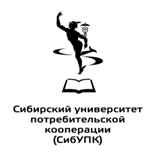 автономная некоммерческая образовательная организациявысшего образования Центросоюза Российской Федерации«Сибирский университет потребительской кооперации»Учебный годОсновной вид учебной работы (наименование дисциплины/вид учебной работы)Уровень образовательной программы высшего образования с указанием специальности либо направления подготовки123